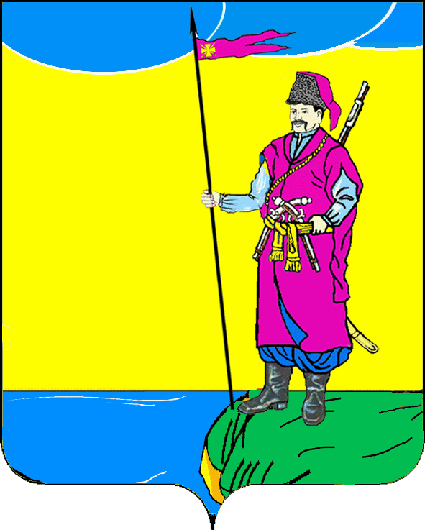 АДМИНИСТРАЦИИ ПЛАСТУНОВСКОГО СЕЛЬСКОГО ПОСЕЛЕНИЯ ДИНСКОГО РАЙОНАПОСТАНОВЛЕНИЕот 24.12.2021 г.										№ 302станица ПластуновскаяО внесении изменений в постановление администрации Пластуновского сельского поселения Динского района от 17.11.2017 года № 276 «Об утверждении муниципальной программы Пластуновского сельского поселения Динского района «Обеспечение безопасности населения» Срок реализации муниципальной программы 2018-2024 годВ соответствии с  Федеральным законом от 06.10.2003 №131-ФЗ «Об общих принципах организации местного самоуправления в Российской Федерации», на основании статей 32, 59 Устава Пластуновского сельского поселения Динского района, постановления администрации Пластуновского сельского поселения Динского района от 1 августа 2014 года № 257 «Об утверждении Порядка принятия решения о разработке, формирования, реализации и оценки эффективности реализации муниципальных программ муниципального образования Пластуновское сельское поселение Динского района» (в редакции с изменениями), п о с т а н о в л я ю:1. Внести следующие изменения в приложение к постановлению администрации Пластуновского сельского поселения Динского района от 17.11.2017 года № 276 «Об утверждении муниципальной программы Пластуновского сельского поселения Динского района «Обеспечение безопасности населения»:1.1 в паспорте муниципальной программы Пластуновского сельского поселения Динского района «Обеспечение безопасности населения» - «Объемы и источники финансирования муниципальной программы» изложить в следующей редакции:«объем финансовых ресурсов, предусмотренных на реализацию муниципальной программы, составляет из средств местного бюджета 912,8 тыс. рублей, в том числе по годам:2018 год –  15,0 тыс. рублей;2019 год –  56,0 тыс. рублей;2020 год – 168,0 тыс. рублей;2021 год – 125,9 тыс. рублей;2022 год – 182,5 тыс. рублей;2023 год – 182,7 тыс. рублей;2024 год – 182,7 тыс. рублей;в том числе по подпрограммам муниципальной программы:объем финансирования подпрограммы «Мероприятия предупреждению и ликвидации чрезвычайных ситуаций, стихийных бедствий и их последствий в Пластуновском сельском поселении» из средств местного бюджета составит 680,4 тыс. рублей, в том числе по годам:2018 год - 5,0 тыс. рублей;2019 год - 1,0 тыс. рублей;2020 год – 168,0 тыс. рублей;2021 год – 117,5 тыс. рублей;2022 год – 127,5 тыс. рублей;2023 год – 130,7 тыс. рублей;2024 год – 130,7 тыс. рублей;объем финансирования подпрограммы «Пожарная безопасность в Пластуновском сельском поселении» из средств местного бюджета составит 205,0 тыс. рублей, в том числе по годам:2018 год - 5,0 тыс. рублей;2019 год - 50,0 тыс. рублей;2020 год - 0,0 тыс. рублей;2021 год –0,0 тыс. рублей;2022 год – 50,0 тыс. рублей;2023 год – 50,0 тыс. рублей;2024 год – 50,0 тыс. рублей;объем финансирования подпрограммы «Мероприятия по обеспечению безопасности людей на водных объектах в Пластуновском сельском поселении» из средств местного бюджета составит 27,4 тыс. рублей, в том числе по годам:2018 год - 5,0 тыс. рублей;2019 год - 5,0 тыс. рублей;2020 год - 0,0 тыс. рублей;2021 год – 8,4 тыс. рублей;2022 год – 5,0 тыс. рублей;2023 год – 2,0 тыс. рублей;2024 год – 2,0 тыс. рублей.»;1.2 раздел 4 муниципальной программы Пластуновского сельского поселения Динского района «Обеспечение безопасности населения» изложить в следующей редакции:«4. Обоснование ресурсного обеспечения муниципальной программыФинансирование мероприятий муниципальной программы предусматривается осуществлять за счет средств местного бюджетов.Объем финансовых ресурсов, предусмотренных на реализацию муниципальной программы, составляет  912,8 тыс. рублей, в том числе по годам:   Расчет ресурсного обеспечения выполнен на основании смет расходов, бюджетных смет, коммерческих предложений.Объемы финансирования муниципальной программы могут уточняться в соответствии с решениями о бюджете Пластуновского сельского поселения Динского района и законом Краснодарского края о краевом бюджете.»2. Внести следующие изменения в ПРИЛОЖЕНИЕ № 1 к муниципальной программе Пластуновского сельского поселения Динского района «Обеспечение безопасности населения»:2.1 в паспорте подпрограммы «Мероприятия по  предупреждению и ликвидации чрезвычайных ситуаций, стихийных бедствий и их последствий в Пластуновском сельском поселении» муниципальной программы Пластуновского сельского поселения Динского района «Обеспечение безопасности населения» - Объемы бюджетных ассигнований подпрограммы изложить в следующей редакции: «Объем бюджетных ассигнований на 2018-2024 годы  из средств местного бюджета составит 680,4 тыс. рублей, в том числе по годам:2018 год - 5,0 тыс. рублей;2019 год - 1,0 тыс. рублей;2020 год – 168,0 тыс. рублей;2021 год – 117,5 тыс. рублей;2022 год – 127,5 тыс. рублей;2023 год – 130,7 тыс. рублей;2024 год – 130,7 тыс. рублей.»2.2 раздел 3 подпрограммы «Мероприятия по предупреждению и ликвидации чрезвычайных ситуаций, стихийных бедствий и их последствий в Пластуновском сельском поселении» муниципальной программы Пластуновского сельского поселения Динского района «Обеспечение безопасности населения» изложить в следующей редакции:«3. Перечень мероприятий подпрограммы(тыс.рублей)».2.3 в разделе 4 подпрограммы «Мероприятия по предупреждению и ликвидации чрезвычайных ситуаций, стихийных бедствий и их последствий в Пластуновском сельском поселении» муниципальной программы Пластуновского сельского поселения Динского района «Обеспечение безопасности населения» абзац второй изложить в следующей редакции:«Объем бюджетных ассигнований на 2018-2024 годы составляет 680,4 тыс. рублей, в том числе по годам:2018 год - 5,0 тыс. рублей;2019 год - 1,0 тыс. рублей;2020 год – 168,0 тыс. рублей;2021 год – 117,5 тыс. рублей;2022 год – 127,5 тыс. рублей;2023 год – 130,7 тыс. рублей;2024 год – 130,7 тыс. рублей.»3. Внести следующие изменения в ПРИЛОЖЕНИЕ № 2 к муниципальной программе Пластуновского сельского поселения Динского района «Обеспечение безопасности населения»:3.1 в паспорте подпрограммы «Пожарная безопасность в Пластуновском сельском поселении» муниципальной программы Пластуновского сельского поселения Динского района «Обеспечение безопасности населения» - Объемы бюджетных ассигнований подпрограммы изложить в следующей редакции:«объем бюджетных ассигнований  на 2018-2024г из средств местного бюджета составит 205,0 тыс. рублей, в том числе по годам:2018 год - 5,0 тыс. рублей;2019 год - 50,0 тыс. рублей;2020 год - 0,0 тыс. рублей;2021 год –0,0 тыс. рублей;2022 год – 50,0 тыс. рублей;2023 год – 50,0 тыс. рублей;2024 год – 50,0 тыс. рублей».3.2 в разделе 2. Цели, задачи и целевые показатели, сроки и этапы реализации подпрограммы «Пожарная безопасность в Пластуновском сельском поселении» муниципальной программы Пластуновского сельского поселения Динского района «Обеспечение безопасности населения» таблицу изложить в следующей редакции: «Цели, задачи и целевые показатели подпрограммы «Пожарная безопасностьв Пластуновском сельском поселении»муниципальной программы Пластуновского сельского поселенияДинского района «Безопасность населения»»;3.3 раздел 3 подпрограммы «Пожарная безопасность в Пластуновском сельском поселении» муниципальной программы Пластуновского сельского поселения Динского района «Обеспечение безопасности населения» изложить в следующей редакции:«3. Перечень мероприятий подпрограммы(тыс. рублей)»;3.4 в разделе 4 подпрограммы «Пожарная безопасность в Пластуновском сельском поселении» муниципальной программы Пластуновского сельского поселения Динского района «Обеспечение безопасности населения» абзац второй изложить в следующей редакции:«Общий объем финансирования подпрограммы составит 255,0 тыс. рублей, в том числе по годам:2018 год - 5,0 тыс. рублей;2019 год - 50,0 тыс. рублей;2020 год - 0,0 тыс. рублей;2021 год – 50,0 тыс. рублей;2022 год – 50,0 тыс. рублей;2023 год – 50,0 тыс. рублей;2024 год – 50,0 тыс. рублей;»4. Внести следующие изменения в ПРИЛОЖЕНИЕ № 3 к муниципальной программе Пластуновского сельского поселения Динского района «Обеспечение безопасности населения»:4.1 в паспорте подпрограммы «Мероприятия по обеспечению безопасности людей на водных объектах в Пластуновском сельском поселении»  муниципальной программы Пластуновского сельского поселения Динского района «Обеспечение безопасности населения» - Объемы бюджетных ассигнований подпрограммы изложить в следующей редакции:«Объем бюджетных ассигнований на 2018-2024 годы из средств местного бюджета составит 27,4 тыс. рублей, в том числе по годам:2018 год - 5,0 тыс. рублей;2019 год - 5,0 тыс. рублей;2020 год - 0,0 тыс. рублей;2021 год – 8,4 тыс. рублей;2022 год – 5,0 тыс. рублей;2023 год – 2,0 тыс. рублей;2024 год – 2,0 тыс. рублей;».4.2 раздел 3 подпрограммы «Мероприятия по обеспечению безопасности людей на водных объектах в Пластуновском сельском поселении» муниципальной программы Пластуновского сельского поселения Динского района «Обеспечение безопасности населения» изложить в следующей редакции: «3. Перечень мероприятий подпрограммы(тыс. рублей)»;4.3 в разделе 4 подпрограммы «Мероприятия по обеспечению безопасности людей на водных объектах в Пластуновском сельском поселении»  муниципальной программы Пластуновского сельского поселения Динского района «Обеспечение безопасности населения» абзац второй изложить в следующей редакции:«Общий объем финансирования подпрограммы составляет 27,4 тыс. рублей, в том числе по годам:2018 год - 5,0 тыс. рублей;2019 год - 5,0 тыс. рублей;2020 год - 0,0 тыс. рублей;2021 год – 8,4 тыс. рублей;2022 год – 5,0 тыс. рублей;2023 год – 2,0 тыс. рублей;2024 год – 2,0 тыс. рублей».5. Отделу ЖКХ, земельных и имущественных отношений администрации Пластуновского сельского поселения Динского района (Зименко) обеспечить государственную регистрацию внесения изменений в муниципальную программу Пластуновского сельского поселения Динского района района «Формирование комфортной городской среды»» в федеральном государственном реестре документов стратегического планирования, созданном в государственной автоматизированной системе «Управление», в десятидневный срок со дня подписания настоящего постановления.6. Общему отделу администрации Пластуновского сельского поселения (Петренко) опубликовать настоящее постановление в газете «Пластуновские известия» и разместить на официальном сайте Пластуновского сельского поселения в информационно-телекоммуникационной сети «Интернет» (вкладка «Документы», раздел «Бюджетные программы», подраздел «Муниципальные программы»). 7. Контроль за выполнением настоящего постановления оставляю за собой.8. Постановление вступает в силу со дня его подписания.Глава Пластуновскогосельского поселения								С.К. ОлейникГоды реализации      Объем финансирования, тыс. рублей      Объем финансирования, тыс. рублей      Объем финансирования, тыс. рублей      Объем финансирования, тыс. рублей      Объем финансирования, тыс. рублейГоды реализацииВсегоВ разрезе и
источников  финансированияВ разрезе и
источников  финансированияВ разрезе и
источников  финансированияВ разрезе и
источников  финансированияГоды реализацииВсегоФедераль-ныйбюджетКраевой бюджетместный бюджетВнебюджет-ные источникиПодпрограмма «Мероприятия по  предупреждению и ликвидации чрезвычайных ситуаций, стихийных бедствий и их последствий в Пластуновском сельском поселении»Подпрограмма «Мероприятия по  предупреждению и ликвидации чрезвычайных ситуаций, стихийных бедствий и их последствий в Пластуновском сельском поселении»Подпрограмма «Мероприятия по  предупреждению и ликвидации чрезвычайных ситуаций, стихийных бедствий и их последствий в Пластуновском сельском поселении»Подпрограмма «Мероприятия по  предупреждению и ликвидации чрезвычайных ситуаций, стихийных бедствий и их последствий в Пластуновском сельском поселении»Подпрограмма «Мероприятия по  предупреждению и ликвидации чрезвычайных ситуаций, стихийных бедствий и их последствий в Пластуновском сельском поселении»Подпрограмма «Мероприятия по  предупреждению и ликвидации чрезвычайных ситуаций, стихийных бедствий и их последствий в Пластуновском сельском поселении»2018 год5,00,000,005,00,002019 год1,00,000,001,00,002020 год168,00,000,00168,00,002021 год117,50,000,00117,50,002022 год127,50,000,00127,50,002023 год130,70,000,00130,70,002024 год130,70,000,00130,70,00Всего по подпрограмме680,40,000,00680,40,00Подпрограмма ««Пожарная безопасность в Пластуновском сельском поселении»Подпрограмма ««Пожарная безопасность в Пластуновском сельском поселении»Подпрограмма ««Пожарная безопасность в Пластуновском сельском поселении»Подпрограмма ««Пожарная безопасность в Пластуновском сельском поселении»Подпрограмма ««Пожарная безопасность в Пластуновском сельском поселении»Подпрограмма ««Пожарная безопасность в Пластуновском сельском поселении»2018 год5,00,000,005,00,002019 год50,00,000,0050,00,002020 год0,00,000,000,00,002021 год0,00,000,000,00,002022 год50,00,000,0050,00,002023 год50,00,000,0050,00,002024 год50,00,000,0050,00,00Всего по подпрограмме205,00,000,00205,00,00Подпрограмма «Мероприятия по обеспечению безопасности людей на водных объектах в Пластуновском сельском поселении»Подпрограмма «Мероприятия по обеспечению безопасности людей на водных объектах в Пластуновском сельском поселении»Подпрограмма «Мероприятия по обеспечению безопасности людей на водных объектах в Пластуновском сельском поселении»Подпрограмма «Мероприятия по обеспечению безопасности людей на водных объектах в Пластуновском сельском поселении»Подпрограмма «Мероприятия по обеспечению безопасности людей на водных объектах в Пластуновском сельском поселении»Подпрограмма «Мероприятия по обеспечению безопасности людей на водных объектах в Пластуновском сельском поселении»2018 год5,00,000,005,00,002019 год5,00,000,005,00,002020 год0,00,000,000,00,002021 год8,40,000,008,40,002022 год5,00,000,005,00,002023 год2,00,000,002,00,002024 год2,00,000,002,00,00Всего по подпрограмме27,40,000,0027,40,00Общий объем финансирования по муниципальной программеОбщий объем финансирования по муниципальной программеОбщий объем финансирования по муниципальной программеОбщий объем финансирования по муниципальной программеОбщий объем финансирования по муниципальной программеОбщий объем финансирования по муниципальной программе2018 год15,00,000,0015,00,002019 год56,00,000,0056,00,002020 год168,00,000,00168,00,002021 год125,90,000,00125,90,002022 год182,50,000,00182,50,002023 год182,70,000,00182,70,002024 год182,70,000,00182,70,00Всего по муниципальной программе912,80,000,00912,80,00N
п/пНаименование мероприятияИсточник финансированияОбъем финансирования, всегов том числе по годамв том числе по годамв том числе по годамв том числе по годамв том числе по годамв том числе по годамв том числе по годамНепосред-ственныйрезультат реализации мероприятияУчастник муниципальной программыN
п/пНаименование мероприятияИсточник финансированияОбъем финансирования, всего2018год2019год2020год2021год2022год2023год2024годНепосред-ственныйрезультат реализации мероприятияУчастник муниципальной программы1234567121Цель: предупреждение чрезвычайных ситуаций на территории поселения, стихийных бедствий, эпидемий и ликвидации их последствий; снижение размера ущерба и потерь от чрезвычайных ситуаций на территории поселения;Цель: предупреждение чрезвычайных ситуаций на территории поселения, стихийных бедствий, эпидемий и ликвидации их последствий; снижение размера ущерба и потерь от чрезвычайных ситуаций на территории поселения;Цель: предупреждение чрезвычайных ситуаций на территории поселения, стихийных бедствий, эпидемий и ликвидации их последствий; снижение размера ущерба и потерь от чрезвычайных ситуаций на территории поселения;Цель: предупреждение чрезвычайных ситуаций на территории поселения, стихийных бедствий, эпидемий и ликвидации их последствий; снижение размера ущерба и потерь от чрезвычайных ситуаций на территории поселения;Цель: предупреждение чрезвычайных ситуаций на территории поселения, стихийных бедствий, эпидемий и ликвидации их последствий; снижение размера ущерба и потерь от чрезвычайных ситуаций на территории поселения;Цель: предупреждение чрезвычайных ситуаций на территории поселения, стихийных бедствий, эпидемий и ликвидации их последствий; снижение размера ущерба и потерь от чрезвычайных ситуаций на территории поселения;Цель: предупреждение чрезвычайных ситуаций на территории поселения, стихийных бедствий, эпидемий и ликвидации их последствий; снижение размера ущерба и потерь от чрезвычайных ситуаций на территории поселения;Цель: предупреждение чрезвычайных ситуаций на территории поселения, стихийных бедствий, эпидемий и ликвидации их последствий; снижение размера ущерба и потерь от чрезвычайных ситуаций на территории поселения;Цель: предупреждение чрезвычайных ситуаций на территории поселения, стихийных бедствий, эпидемий и ликвидации их последствий; снижение размера ущерба и потерь от чрезвычайных ситуаций на территории поселения;Цель: предупреждение чрезвычайных ситуаций на территории поселения, стихийных бедствий, эпидемий и ликвидации их последствий; снижение размера ущерба и потерь от чрезвычайных ситуаций на территории поселения;Цель: предупреждение чрезвычайных ситуаций на территории поселения, стихийных бедствий, эпидемий и ликвидации их последствий; снижение размера ущерба и потерь от чрезвычайных ситуаций на территории поселения;Цель: предупреждение чрезвычайных ситуаций на территории поселения, стихийных бедствий, эпидемий и ликвидации их последствий; снижение размера ущерба и потерь от чрезвычайных ситуаций на территории поселения;1.1Задача: -организация и проведение аварийно-спасательных и других неотложных работ при чрезвычайных ситуациях в Пластуновском сельском поселении, а также поддержание общественного порядка в ходе их проведения;-создание, хранение и восполнение резерва материальных ресурсов для ликвидации чрезвычайных ситуаций в Пластуновском сельском поселении;-обучение населения действиям в чрезвычайных ситуациях;-обучение должностных лиц и специалистов территориальной подсистемы единой государственной системы предупреждения и ликвидации чрезвычайных ситуаций способам защиты и действиям в чрезвычайных ситуациях;Задача: -организация и проведение аварийно-спасательных и других неотложных работ при чрезвычайных ситуациях в Пластуновском сельском поселении, а также поддержание общественного порядка в ходе их проведения;-создание, хранение и восполнение резерва материальных ресурсов для ликвидации чрезвычайных ситуаций в Пластуновском сельском поселении;-обучение населения действиям в чрезвычайных ситуациях;-обучение должностных лиц и специалистов территориальной подсистемы единой государственной системы предупреждения и ликвидации чрезвычайных ситуаций способам защиты и действиям в чрезвычайных ситуациях;Задача: -организация и проведение аварийно-спасательных и других неотложных работ при чрезвычайных ситуациях в Пластуновском сельском поселении, а также поддержание общественного порядка в ходе их проведения;-создание, хранение и восполнение резерва материальных ресурсов для ликвидации чрезвычайных ситуаций в Пластуновском сельском поселении;-обучение населения действиям в чрезвычайных ситуациях;-обучение должностных лиц и специалистов территориальной подсистемы единой государственной системы предупреждения и ликвидации чрезвычайных ситуаций способам защиты и действиям в чрезвычайных ситуациях;Задача: -организация и проведение аварийно-спасательных и других неотложных работ при чрезвычайных ситуациях в Пластуновском сельском поселении, а также поддержание общественного порядка в ходе их проведения;-создание, хранение и восполнение резерва материальных ресурсов для ликвидации чрезвычайных ситуаций в Пластуновском сельском поселении;-обучение населения действиям в чрезвычайных ситуациях;-обучение должностных лиц и специалистов территориальной подсистемы единой государственной системы предупреждения и ликвидации чрезвычайных ситуаций способам защиты и действиям в чрезвычайных ситуациях;Задача: -организация и проведение аварийно-спасательных и других неотложных работ при чрезвычайных ситуациях в Пластуновском сельском поселении, а также поддержание общественного порядка в ходе их проведения;-создание, хранение и восполнение резерва материальных ресурсов для ликвидации чрезвычайных ситуаций в Пластуновском сельском поселении;-обучение населения действиям в чрезвычайных ситуациях;-обучение должностных лиц и специалистов территориальной подсистемы единой государственной системы предупреждения и ликвидации чрезвычайных ситуаций способам защиты и действиям в чрезвычайных ситуациях;Задача: -организация и проведение аварийно-спасательных и других неотложных работ при чрезвычайных ситуациях в Пластуновском сельском поселении, а также поддержание общественного порядка в ходе их проведения;-создание, хранение и восполнение резерва материальных ресурсов для ликвидации чрезвычайных ситуаций в Пластуновском сельском поселении;-обучение населения действиям в чрезвычайных ситуациях;-обучение должностных лиц и специалистов территориальной подсистемы единой государственной системы предупреждения и ликвидации чрезвычайных ситуаций способам защиты и действиям в чрезвычайных ситуациях;Задача: -организация и проведение аварийно-спасательных и других неотложных работ при чрезвычайных ситуациях в Пластуновском сельском поселении, а также поддержание общественного порядка в ходе их проведения;-создание, хранение и восполнение резерва материальных ресурсов для ликвидации чрезвычайных ситуаций в Пластуновском сельском поселении;-обучение населения действиям в чрезвычайных ситуациях;-обучение должностных лиц и специалистов территориальной подсистемы единой государственной системы предупреждения и ликвидации чрезвычайных ситуаций способам защиты и действиям в чрезвычайных ситуациях;Задача: -организация и проведение аварийно-спасательных и других неотложных работ при чрезвычайных ситуациях в Пластуновском сельском поселении, а также поддержание общественного порядка в ходе их проведения;-создание, хранение и восполнение резерва материальных ресурсов для ликвидации чрезвычайных ситуаций в Пластуновском сельском поселении;-обучение населения действиям в чрезвычайных ситуациях;-обучение должностных лиц и специалистов территориальной подсистемы единой государственной системы предупреждения и ликвидации чрезвычайных ситуаций способам защиты и действиям в чрезвычайных ситуациях;Задача: -организация и проведение аварийно-спасательных и других неотложных работ при чрезвычайных ситуациях в Пластуновском сельском поселении, а также поддержание общественного порядка в ходе их проведения;-создание, хранение и восполнение резерва материальных ресурсов для ликвидации чрезвычайных ситуаций в Пластуновском сельском поселении;-обучение населения действиям в чрезвычайных ситуациях;-обучение должностных лиц и специалистов территориальной подсистемы единой государственной системы предупреждения и ликвидации чрезвычайных ситуаций способам защиты и действиям в чрезвычайных ситуациях;Задача: -организация и проведение аварийно-спасательных и других неотложных работ при чрезвычайных ситуациях в Пластуновском сельском поселении, а также поддержание общественного порядка в ходе их проведения;-создание, хранение и восполнение резерва материальных ресурсов для ликвидации чрезвычайных ситуаций в Пластуновском сельском поселении;-обучение населения действиям в чрезвычайных ситуациях;-обучение должностных лиц и специалистов территориальной подсистемы единой государственной системы предупреждения и ликвидации чрезвычайных ситуаций способам защиты и действиям в чрезвычайных ситуациях;Задача: -организация и проведение аварийно-спасательных и других неотложных работ при чрезвычайных ситуациях в Пластуновском сельском поселении, а также поддержание общественного порядка в ходе их проведения;-создание, хранение и восполнение резерва материальных ресурсов для ликвидации чрезвычайных ситуаций в Пластуновском сельском поселении;-обучение населения действиям в чрезвычайных ситуациях;-обучение должностных лиц и специалистов территориальной подсистемы единой государственной системы предупреждения и ликвидации чрезвычайных ситуаций способам защиты и действиям в чрезвычайных ситуациях;Задача: -организация и проведение аварийно-спасательных и других неотложных работ при чрезвычайных ситуациях в Пластуновском сельском поселении, а также поддержание общественного порядка в ходе их проведения;-создание, хранение и восполнение резерва материальных ресурсов для ликвидации чрезвычайных ситуаций в Пластуновском сельском поселении;-обучение населения действиям в чрезвычайных ситуациях;-обучение должностных лиц и специалистов территориальной подсистемы единой государственной системы предупреждения и ликвидации чрезвычайных ситуаций способам защиты и действиям в чрезвычайных ситуациях;1.1.1Проведение неотложных предупредительных (превентивных) или аварийно-восстановительных работ для обеспечения жизнедеятельности населения (в том числе берегоукрепительные работы, земляные работы по повышению уровня рельефа местности или дорог при паводках, наводнениях или  атмосферных осадках, работы  по защите зданий или инженерных коммуникаций от повреждений природного или техногенного характера и другие работы)всего193,25,01,070,620,030,033,333,3Предупреждение ЧС или ликвидация ЧС на    1 конкретном объекте или на участке территории  поселения Администрация Пластуновского сельского поселения Динскогорайона1.1.1Проведение неотложных предупредительных (превентивных) или аварийно-восстановительных работ для обеспечения жизнедеятельности населения (в том числе берегоукрепительные работы, земляные работы по повышению уровня рельефа местности или дорог при паводках, наводнениях или  атмосферных осадках, работы  по защите зданий или инженерных коммуникаций от повреждений природного или техногенного характера и другие работы)краевой бюджет0,00,00,00,00,00,00,00,0Предупреждение ЧС или ликвидация ЧС на    1 конкретном объекте или на участке территории  поселения Администрация Пластуновского сельского поселения Динскогорайона1.1.1Проведение неотложных предупредительных (превентивных) или аварийно-восстановительных работ для обеспечения жизнедеятельности населения (в том числе берегоукрепительные работы, земляные работы по повышению уровня рельефа местности или дорог при паводках, наводнениях или  атмосферных осадках, работы  по защите зданий или инженерных коммуникаций от повреждений природного или техногенного характера и другие работы)федеральный бюджет0,00,00,00,00,00,00,00,0Предупреждение ЧС или ликвидация ЧС на    1 конкретном объекте или на участке территории  поселения Администрация Пластуновского сельского поселения Динскогорайона1.1.1Проведение неотложных предупредительных (превентивных) или аварийно-восстановительных работ для обеспечения жизнедеятельности населения (в том числе берегоукрепительные работы, земляные работы по повышению уровня рельефа местности или дорог при паводках, наводнениях или  атмосферных осадках, работы  по защите зданий или инженерных коммуникаций от повреждений природного или техногенного характера и другие работы)местный бюджет**193,25,01,070,620,030,033,333,3Предупреждение ЧС или ликвидация ЧС на    1 конкретном объекте или на участке территории  поселения Администрация Пластуновского сельского поселения Динскогорайона1.1.2Страхование гражданской ответственности владельца опасного объекта (ГТС)всего487,20,00,097,497,597,597,497,4Страхование от возможных последствий ЧС при эксплуатации ГТС – 7 штукАдминистрация Пластуновского сельского поселения Динскогорайона1.1.2Страхование гражданской ответственности владельца опасного объекта (ГТС)краевой бюджетСтрахование от возможных последствий ЧС при эксплуатации ГТС – 7 штукАдминистрация Пластуновского сельского поселения Динскогорайона1.1.2Страхование гражданской ответственности владельца опасного объекта (ГТС)федеральный бюджетСтрахование от возможных последствий ЧС при эксплуатации ГТС – 7 штукАдминистрация Пластуновского сельского поселения Динскогорайона1.1.2Страхование гражданской ответственности владельца опасного объекта (ГТС)местный бюджет**487,20,00,097,497,597,597,497,4Страхование от возможных последствий ЧС при эксплуатации ГТС – 7 штукАдминистрация Пластуновского сельского поселения ДинскогорайонаИтого по подпрограммевсего680,45,01,0168,0117,5127,5130,7130,7Итого по подпрограммеКраевойбюджет0,00,00,00,00,00,00,00,0Итого по подпрограммефедеральный бюджет0,00,00,00,00,00,00,00,0Итого по подпрограммеместный бюджет680,45,01,0168,0117,5127,5130,7130,7№п/пНаименование целевого показателяНаименование целевого показателяЕдиницаизмеренияСтатус*Значение показателейЗначение показателейЗначение показателейЗначение показателейЗначение показателейЗначение показателейЗначение показателейЗначение показателейЗначение показателей№п/пНаименование целевого показателяНаименование целевого показателяЕдиницаизмеренияСтатус*20182019202020212021202220222023202412234567889910111Подпрограмма «Пожарная безопасность в Пластуновском сельском поселении»Подпрограмма «Пожарная безопасность в Пластуновском сельском поселении»Подпрограмма «Пожарная безопасность в Пластуновском сельском поселении»Подпрограмма «Пожарная безопасность в Пластуновском сельском поселении»Подпрограмма «Пожарная безопасность в Пластуновском сельском поселении»Подпрограмма «Пожарная безопасность в Пластуновском сельском поселении»Подпрограмма «Пожарная безопасность в Пластуновском сельском поселении»Подпрограмма «Пожарная безопасность в Пластуновском сельском поселении»Подпрограмма «Пожарная безопасность в Пластуновском сельском поселении»Подпрограмма «Пожарная безопасность в Пластуновском сельском поселении»Подпрограмма «Пожарная безопасность в Пластуновском сельском поселении»Подпрограмма «Пожарная безопасность в Пластуновском сельском поселении»Подпрограмма «Пожарная безопасность в Пластуновском сельском поселении»Цель: совершенствование системы обеспечения пожарной безопасности в Пластуновском сельском поселении;Цель: совершенствование системы обеспечения пожарной безопасности в Пластуновском сельском поселении;Цель: совершенствование системы обеспечения пожарной безопасности в Пластуновском сельском поселении;Цель: совершенствование системы обеспечения пожарной безопасности в Пластуновском сельском поселении;Цель: совершенствование системы обеспечения пожарной безопасности в Пластуновском сельском поселении;Цель: совершенствование системы обеспечения пожарной безопасности в Пластуновском сельском поселении;Цель: совершенствование системы обеспечения пожарной безопасности в Пластуновском сельском поселении;Цель: совершенствование системы обеспечения пожарной безопасности в Пластуновском сельском поселении;Цель: совершенствование системы обеспечения пожарной безопасности в Пластуновском сельском поселении;Цель: совершенствование системы обеспечения пожарной безопасности в Пластуновском сельском поселении;Цель: совершенствование системы обеспечения пожарной безопасности в Пластуновском сельском поселении;Цель: совершенствование системы обеспечения пожарной безопасности в Пластуновском сельском поселении;Цель: совершенствование системы обеспечения пожарной безопасности в Пластуновском сельском поселении;Задачи: реализация мероприятий по совершенствованию противопожарной защиты объектов, в том числе обеспечению пожарно-технической продукцией и обучению мерам пожарной безопасности работников муниципальных бюджетных и казенных учрежденийЗадачи: реализация мероприятий по совершенствованию противопожарной защиты объектов, в том числе обеспечению пожарно-технической продукцией и обучению мерам пожарной безопасности работников муниципальных бюджетных и казенных учрежденийЗадачи: реализация мероприятий по совершенствованию противопожарной защиты объектов, в том числе обеспечению пожарно-технической продукцией и обучению мерам пожарной безопасности работников муниципальных бюджетных и казенных учрежденийЗадачи: реализация мероприятий по совершенствованию противопожарной защиты объектов, в том числе обеспечению пожарно-технической продукцией и обучению мерам пожарной безопасности работников муниципальных бюджетных и казенных учрежденийЗадачи: реализация мероприятий по совершенствованию противопожарной защиты объектов, в том числе обеспечению пожарно-технической продукцией и обучению мерам пожарной безопасности работников муниципальных бюджетных и казенных учрежденийЗадачи: реализация мероприятий по совершенствованию противопожарной защиты объектов, в том числе обеспечению пожарно-технической продукцией и обучению мерам пожарной безопасности работников муниципальных бюджетных и казенных учрежденийЗадачи: реализация мероприятий по совершенствованию противопожарной защиты объектов, в том числе обеспечению пожарно-технической продукцией и обучению мерам пожарной безопасности работников муниципальных бюджетных и казенных учрежденийЗадачи: реализация мероприятий по совершенствованию противопожарной защиты объектов, в том числе обеспечению пожарно-технической продукцией и обучению мерам пожарной безопасности работников муниципальных бюджетных и казенных учрежденийЗадачи: реализация мероприятий по совершенствованию противопожарной защиты объектов, в том числе обеспечению пожарно-технической продукцией и обучению мерам пожарной безопасности работников муниципальных бюджетных и казенных учрежденийЗадачи: реализация мероприятий по совершенствованию противопожарной защиты объектов, в том числе обеспечению пожарно-технической продукцией и обучению мерам пожарной безопасности работников муниципальных бюджетных и казенных учрежденийЗадачи: реализация мероприятий по совершенствованию противопожарной защиты объектов, в том числе обеспечению пожарно-технической продукцией и обучению мерам пожарной безопасности работников муниципальных бюджетных и казенных учрежденийЗадачи: реализация мероприятий по совершенствованию противопожарной защиты объектов, в том числе обеспечению пожарно-технической продукцией и обучению мерам пожарной безопасности работников муниципальных бюджетных и казенных учрежденийЗадачи: реализация мероприятий по совершенствованию противопожарной защиты объектов, в том числе обеспечению пожарно-технической продукцией и обучению мерам пожарной безопасности работников муниципальных бюджетных и казенных учреждений1.1Ремонт и обслуживание противопожарных гидрантовштшт440033333N
п/пНаименование мероприятияИсточник финансированияОбъем финансирования, всегов том числе по годамв том числе по годамв том числе по годамв том числе по годамв том числе по годамв том числе по годамв том числе по годамНепосред-ственныйрезультат реализации мероприятияУчастник муниципальной программыN
п/пНаименование мероприятияИсточник финансированияОбъем финансирования, всего2018год2019год2020год2021год2022год2023год2024годНепосред-ственныйрезультат реализации мероприятияУчастник муниципальной программы1234567121Цель: совершенствование системы обеспечения пожарной безопасности в Пластуновском сельском поселении;Цель: совершенствование системы обеспечения пожарной безопасности в Пластуновском сельском поселении;Цель: совершенствование системы обеспечения пожарной безопасности в Пластуновском сельском поселении;Цель: совершенствование системы обеспечения пожарной безопасности в Пластуновском сельском поселении;Цель: совершенствование системы обеспечения пожарной безопасности в Пластуновском сельском поселении;Цель: совершенствование системы обеспечения пожарной безопасности в Пластуновском сельском поселении;Цель: совершенствование системы обеспечения пожарной безопасности в Пластуновском сельском поселении;Цель: совершенствование системы обеспечения пожарной безопасности в Пластуновском сельском поселении;Цель: совершенствование системы обеспечения пожарной безопасности в Пластуновском сельском поселении;Цель: совершенствование системы обеспечения пожарной безопасности в Пластуновском сельском поселении;Цель: совершенствование системы обеспечения пожарной безопасности в Пластуновском сельском поселении;Цель: совершенствование системы обеспечения пожарной безопасности в Пластуновском сельском поселении;1.1Задачи: реализация мероприятий по совершенствованию противопожарной защиты объектов, в том числе обеспечению пожарно-технической продукцией и обучению мерам пожарной безопасности работников муниципальных бюджетных и казенных учрежденийЗадачи: реализация мероприятий по совершенствованию противопожарной защиты объектов, в том числе обеспечению пожарно-технической продукцией и обучению мерам пожарной безопасности работников муниципальных бюджетных и казенных учрежденийЗадачи: реализация мероприятий по совершенствованию противопожарной защиты объектов, в том числе обеспечению пожарно-технической продукцией и обучению мерам пожарной безопасности работников муниципальных бюджетных и казенных учрежденийЗадачи: реализация мероприятий по совершенствованию противопожарной защиты объектов, в том числе обеспечению пожарно-технической продукцией и обучению мерам пожарной безопасности работников муниципальных бюджетных и казенных учрежденийЗадачи: реализация мероприятий по совершенствованию противопожарной защиты объектов, в том числе обеспечению пожарно-технической продукцией и обучению мерам пожарной безопасности работников муниципальных бюджетных и казенных учрежденийЗадачи: реализация мероприятий по совершенствованию противопожарной защиты объектов, в том числе обеспечению пожарно-технической продукцией и обучению мерам пожарной безопасности работников муниципальных бюджетных и казенных учрежденийЗадачи: реализация мероприятий по совершенствованию противопожарной защиты объектов, в том числе обеспечению пожарно-технической продукцией и обучению мерам пожарной безопасности работников муниципальных бюджетных и казенных учрежденийЗадачи: реализация мероприятий по совершенствованию противопожарной защиты объектов, в том числе обеспечению пожарно-технической продукцией и обучению мерам пожарной безопасности работников муниципальных бюджетных и казенных учрежденийЗадачи: реализация мероприятий по совершенствованию противопожарной защиты объектов, в том числе обеспечению пожарно-технической продукцией и обучению мерам пожарной безопасности работников муниципальных бюджетных и казенных учрежденийЗадачи: реализация мероприятий по совершенствованию противопожарной защиты объектов, в том числе обеспечению пожарно-технической продукцией и обучению мерам пожарной безопасности работников муниципальных бюджетных и казенных учрежденийЗадачи: реализация мероприятий по совершенствованию противопожарной защиты объектов, в том числе обеспечению пожарно-технической продукцией и обучению мерам пожарной безопасности работников муниципальных бюджетных и казенных учрежденийЗадачи: реализация мероприятий по совершенствованию противопожарной защиты объектов, в том числе обеспечению пожарно-технической продукцией и обучению мерам пожарной безопасности работников муниципальных бюджетных и казенных учреждений1.1.1Улучшение состояния противопожарного водоснабжения в поселении (в том числе обустройство подъездных путей к рекам и водоёмам для пожарных автомобилей, ремонт противопожарных водоисточников )всего205,05,050,00,00,050,050,050,0Ремонт 4 пожарных гидрантовАдминистрация Пластуновского сельского поселения Динскогорайона1.1.1Улучшение состояния противопожарного водоснабжения в поселении (в том числе обустройство подъездных путей к рекам и водоёмам для пожарных автомобилей, ремонт противопожарных водоисточников )краевой бюджет0,00,00,00,00,00,00,00,0Ремонт 4 пожарных гидрантовАдминистрация Пластуновского сельского поселения Динскогорайона1.1.1Улучшение состояния противопожарного водоснабжения в поселении (в том числе обустройство подъездных путей к рекам и водоёмам для пожарных автомобилей, ремонт противопожарных водоисточников )федеральный бюджет0,00,00,00,00,00,00,00,0Ремонт 4 пожарных гидрантовАдминистрация Пластуновского сельского поселения Динскогорайона1.1.1Улучшение состояния противопожарного водоснабжения в поселении (в том числе обустройство подъездных путей к рекам и водоёмам для пожарных автомобилей, ремонт противопожарных водоисточников )местный бюджет**205,05,050,00,00,050,050,050,0Ремонт 4 пожарных гидрантовАдминистрация Пластуновского сельского поселения ДинскогорайонаN
п/пНаименование мероприятияИсточник финансированияОбъем финансирования, всегов том числе по годамв том числе по годамв том числе по годамв том числе по годамв том числе по годамв том числе по годамв том числе по годамНепосред-ственныйрезультат реализации мероприятияУчастник муниципальной программыN
п/пНаименование мероприятияИсточник финансированияОбъем финансирования, всего2018год2019год2020год2021год2022год2023год2024годНепосред-ственныйрезультат реализации мероприятияУчастник муниципальной программы1234567121Цель: обеспечение безопасности людей на водных объектахЦель: обеспечение безопасности людей на водных объектахЦель: обеспечение безопасности людей на водных объектахЦель: обеспечение безопасности людей на водных объектахЦель: обеспечение безопасности людей на водных объектахЦель: обеспечение безопасности людей на водных объектахЦель: обеспечение безопасности людей на водных объектахЦель: обеспечение безопасности людей на водных объектахЦель: обеспечение безопасности людей на водных объектахЦель: обеспечение безопасности людей на водных объектахЦель: обеспечение безопасности людей на водных объектахЦель: обеспечение безопасности людей на водных объектах1.1Задачи: своевременное оповещение и информирование населения, в том числе с использованием специализированных технических средств оповещения и информирования населения в местах массового пребывания людейЗадачи: своевременное оповещение и информирование населения, в том числе с использованием специализированных технических средств оповещения и информирования населения в местах массового пребывания людейЗадачи: своевременное оповещение и информирование населения, в том числе с использованием специализированных технических средств оповещения и информирования населения в местах массового пребывания людейЗадачи: своевременное оповещение и информирование населения, в том числе с использованием специализированных технических средств оповещения и информирования населения в местах массового пребывания людейЗадачи: своевременное оповещение и информирование населения, в том числе с использованием специализированных технических средств оповещения и информирования населения в местах массового пребывания людейЗадачи: своевременное оповещение и информирование населения, в том числе с использованием специализированных технических средств оповещения и информирования населения в местах массового пребывания людейЗадачи: своевременное оповещение и информирование населения, в том числе с использованием специализированных технических средств оповещения и информирования населения в местах массового пребывания людейЗадачи: своевременное оповещение и информирование населения, в том числе с использованием специализированных технических средств оповещения и информирования населения в местах массового пребывания людейЗадачи: своевременное оповещение и информирование населения, в том числе с использованием специализированных технических средств оповещения и информирования населения в местах массового пребывания людейЗадачи: своевременное оповещение и информирование населения, в том числе с использованием специализированных технических средств оповещения и информирования населения в местах массового пребывания людейЗадачи: своевременное оповещение и информирование населения, в том числе с использованием специализированных технических средств оповещения и информирования населения в местах массового пребывания людейЗадачи: своевременное оповещение и информирование населения, в том числе с использованием специализированных технических средств оповещения и информирования населения в местах массового пребывания людей1.1.1Закупка и вывешивание знаков безопасности в местах общего доступа населения к водным объектамвсего27,45,05,00,08,45,02,02,0Изготовление не менее 4 штук знаковАдминистрация Пластуновского сельского поселения Динскогорайона1.1.1Закупка и вывешивание знаков безопасности в местах общего доступа населения к водным объектамкраевой бюджет0,00,00,00,00,00,00,00,0Изготовление не менее 4 штук знаковАдминистрация Пластуновского сельского поселения Динскогорайона1.1.1Закупка и вывешивание знаков безопасности в местах общего доступа населения к водным объектамфедеральный бюджет0,00,00,00,00,00,00,00,0Изготовление не менее 4 штук знаковАдминистрация Пластуновского сельского поселения Динскогорайона1.1.1Закупка и вывешивание знаков безопасности в местах общего доступа населения к водным объектамместный бюджет**27,45,05,00,08,45,02,02,0Изготовление не менее 4 штук знаковАдминистрация Пластуновского сельского поселения Динскогорайона